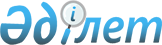 О внесении дополнения в постановление Правительства Республики Казахстан от 27 сентября 1996 г. N 1182Постановление Правительства Республики Казахстан от 11 декабря 1996 г. N 1525



          Правительство Республики Казахстан ПОСТАНОВЛЯЕТ:




          Внести в постановление Правительства Республики Казахстан от 27
сентября 1996 г. N 1182  
 P961182_ 
  "Об упорядочении экспорта нефти
трубопроводным транспортом" следующее дополнение:




          в абзаце третьем пункта 2 после слов "по организации аукционной
продажи квот" дополнить словами "(за исключением квот для выполнения
соответствующих контрактных обязательств Правительства Республики
Казахстан и обязательств по межправительственным соглашениям)".








              Премьер-Министр




          Республики Казахстан









					© 2012. РГП на ПХВ «Институт законодательства и правовой информации Республики Казахстан» Министерства юстиции Республики Казахстан
				